Индивидуальный план работыстудента группы _______________                                                  шифр и номер группы___________________________________________(Ф.И.О.)Студент ________________________________            _______________				                                                                                                              (подпись)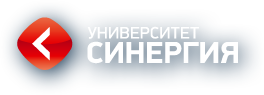 ОТЧЕТ О ПРОХОЖДЕНИИ ПРЕДДИПЛОМНОЙ ПРАКТИКИ_________________________________________________________(фамилия, имя, отчество студента)Место прохождения практики_________________________________________________________ (наименование организации, подразделения)Руководитель практикиОт университета _______________________________________________(фамилия, имя, отчество)От организации ________________________________________________(фамилия, имя, отчество)Москва 2019г.Дневник производственной практики:Краткий отчет о практике(краткая характеристика проделанной студентом работы, краткие выводы по результатам практики)Тема ВКР: «Анализ кредитной деятельности банка на примере ОАО «Сбербанка России».Банк является юридическим лицом и со своими филиалами составляет единую систему Сбербанка России Устав акционерного коммерческого банка «Сбербанк России».Цель Сбербанка России привлечение денежных средств населения и расчетно-кассовое обслуживание физических лиц, осуществление полного комплекса банковских услуг для юридических и физических лиц.Банк осуществляет следующие банковские операции:- привлекает и размещает денежные средства физических и юридических лиц;- размещает указанные выше привлеченные средства от своего имени и за свой счет;- открывает и ведет банковские счета физических и юридических лиц, осуществляет расчеты по поручению клиентов, в том числе банков - корреспондентов;- инкассирует денежные средства, векселя, платежные и расчетные документы и осуществляет кассовое обслуживание физических и юридических лиц;- покупает и продает иностранную валюту в наличной и безналичной формах;- привлекает во вклады и размещает драгоценные металлы;- выдает банковские гарантии.Из чистой прибыли банка формируется фонд акционирования его работников, средства которого расходуются исключительно на приобретение акций банка, продаваемых его акционерами, для последующего размещения среди работников банка.Кредитные ресурсы банка формируются за счет Устав акционерного коммерческого банка «Сбербанк России»:- собственных средств банка (за исключительной стоимости приобретенных им основных фондов, вложений в доли участия в уставном капитале банков и других юридических лиц и иных иммобилизованных средств);- средств юридических лиц, находящихся на их счетах в банке;- вкладов физических лиц, привлеченных на определенный срок и до востребования;- кредитов, полученных в других банках;- иных привлеченных средств.По своей организационной структуре Сбербанк России представляет собой многоуровневую систему, которая не имеет аналогов среди других акционерных банков. Она включает в себя территориальные банки, а также низовые учреждения: отделения, филиалы и агентства.Сбербанк активно поддерживает федеральные и региональные программы доступного жилья. Специалисты банка предлагают разнообразные программы ипотечного кредитования покупки квартир на первичном и вторичном рынках. Отдельные категории граждан могут воспользоваться особыми условиями кредитования, включающими государственную поддержку, субсидии и льготы. Обратите внимание, срок ипотечного кредита может доходить до 30 лет, а комиссия за оформление договоров не взимается. Заполнить заявку на получение ипотеки можно в режиме «онлайн», на сайте Сбербанка.Развитие экономики и увеличение доходов населения положительно сказались на росте кредитного рынка России. Это позволило расширить круг потенциальных заёмщиков, как за счёт увеличения числа потенциальных клиентов, которые могут обратиться за кредитом и в отношении которых будет вынесено положительное решение, так и в росте предложения платных услуг, которыми они могут воспользоваться.В Сбербанке действует обязательная независимая экспертиза кредитных риском, которая проводиться на этапе принятия решения о выдаче кредита заемщикам среднего и крупного бизнеса, а также крупнейшим клиентам. Принятая в банке система оценки кредитного риска позволяет оценить ожидаемый уровень кредитного риска.Банк использует две унифицированные централизованные технологии кредитовая малого бизнес «Кредитная фабрика» - при оценке риска в момент обращения кредита рейтинг присваивается сделке и «Кредитный конвейер» - долгосрочный рейтинг с учетом специфики данной категории клиентов присваивается клиенту.Сбербанк России, несмотря на сложные условия и существенно возросшую нагрузку на Банк, его сотрудников и инфраструктуру, осуществляет свою деятельность в полном объеме, предоставляя все виды услуг постоянным и новым клиентам, физическим и юридическим лицам, предприятиям крупного, малого и среднего бизнеса, работающим во всех отраслях экономики.В отношении физических лиц Сбербанк России будет следовать следующим приоритетам:- Повышение доступности кредитов, путем проработки различных способов их погашения - равными ежемесячными (аннуитетными) или дифференцированными платежами, с обязательным разъяснением клиентам всех возможностей и ограничений того или иного вида платежей;- Помощь клиентам в избегании принятия на себя чрезмерной долговой нагрузки, путем усиления внимания к индивидуальной платежеспособности при выдаче новых кредитов;- Сохранение всей линейки розничных кредитных продуктов принятие мер по ее оптимизации, с учетом необходимости сохранения качества кредитного портфеля;- Обеспечение повышения финансовой грамотности населения, консультации и разъяснения по всем продуктам и услугам, предоставляемым ОАО «Сбербанк России»;- Усиление работы по сохранению и повышению качества кредитного портфеля, путем тщательной оценки финансовых возможностей заемщиков и предлагаемого обеспечения.Сбербанк России работает исключительно в соответствии с действующим законодательством. В ОАО «Сбербанк России» ведется усиление борьбы с коррупционным и иным незаконным давлением на сотрудников и в данной компании не приемлема недобросовестность сотрудников. В этих целях, ОАО «Сбербанк России» открыта круглосуточная телефонная линия для получения информации, которая поможет обеспечить полное соблюдение прозрачных и справедливых правил предоставления кредитов клиентам Сбербанка России.Сложные экономические условия вызывают необходимость изменения кредитной политики Банка. Эти условия характеризуются следующими факторами:- недостаток ликвидности в экономике, как у банков, так и у предприятий;- кризис доверия в экономических отношениях (компании, банки, физические лица);- низкая доступность кредитов и их повышенная стоимость по причине возросших рисков («кредитное сжатие»);- снижение платежеспособного спроса как со стороны физических, так и со стороны юридических лиц;- значительное падение цен как на товары, сырье и материалы, так и на активы (недвижимость, ценные бумаги, предприятия);- повышенные колебания курсов всех валют.В отношении физических лиц Сбербанк России будет следовать следующим приоритетам:- Повышение доступности кредитов, путем проработки различных способов их погашения - равными ежемесячными (аннуитетными) или дифференцированными платежами, с обязательным разъяснением клиентам всех возможностей и ограничений того или иного вида платежей;- Помощь клиентам в избегании принятия на себя чрезмерной долговой нагрузки, путем усиления внимания к индивидуальной платежеспособности при выдаче новых кредитов;- Сохранение всей линейки розничных кредитных продуктов принятие мер по ее оптимизации, с учетом необходимости сохранения качества кредитного портфеля;- Обеспечение повышения финансовой грамотности населения, консультации и разъяснения по всем продуктам и услугам, предоставляемым ОАО «Сбербанк России»;- Усиление работы по сохранению и повышению качества кредитного портфеля, путем тщательной оценки финансовых возможностей заемщиков и предлагаемого обеспечения.Сбербанк России работает исключительно в соответствии с действующим законодательством. В ОАО «Сбербанк России» ведется усиление борьбы с коррупционным и иным незаконным давлением на сотрудников и в данной компании не приемлема недобросовестность сотрудников. В этих целях, ОАО «Сбербанк России» открыта круглосуточная телефонная линия для получения информации, которая поможет обеспечить полное соблюдение прозрачных и справедливых правил предоставления кредитов клиентам Сбербанка России.Положительные моменты потребительского кредита от Сбербанка:Низкая процентная ставка, варьирующая от 12,5 до 23%, это, пожалуй, один из основных аспектов. Первое на что обращает внимание клиент — это переплата. Чем ниже проценты, тем меньше отдавать.Возможность выбрать способ погашения. Сбербанк чаще практикует дифференцированный способ расчета, но также имеется и аннуитетный. При первом варианте, основной долг делиться на равные части в соответствии со сроком договора. Начисление процентов идет на остаток долга. Таким образом, сумма выплат ежемесячно снижается. Аннуитетный платеж предполагает сначала выплату процентов, и лишь затем основного долга. Его минус в большей переплате. Тем не менее, наличие у клиента выбора - это положительный момент.Полное или частичное досрочное погашение кредита. Сбербанк не устанавливает моратория на погашение кредита, не ущемляет права клиентов в отношении совершения платежа. Напротив, частично досрочное внесение суммы, учитывается как платеж в пользу основного долга. Таким образом, будут пересчитаны проценты с остатка, меньше окажется переплата. Ограничений на количество и величину взносов не существует. Единственным моментом является то, что внося огромные доли основного долга, вы не можете не внести очередной платеж. Посещать офис учреждения необходимо ежемесячно.Прозрачность условий получения кредита, добавляет очередной плюс в копилку банка. Полное отсутствие комиссий за выдачу кредита, а также иные скрытые платежи, попросту отсутствуют.На официальном сайте банка можно воспользоваться бесплатными сервисами. Например, рассчитать сумму ежемесячного платежа, или определить максимальный лимит на кредит.Наличие персонального менеджера доступно не только ВИП клиентам. Получив займ, клиент получает в нагрузку инспектора, который будет отслеживать своевременность платежей. Система, программным образом, выдает списки тех, кто не выполнил свои обязательства. Ваш инспектор просматривает их и в случае обнаружения «своего», принимает меры. В первую очередь идет напоминание. По статистике 90% просрочек - это забывчивость. Такая система позволит избежать неприятностей с испорченной кредитной историей, так как неуплата в срок меньший, чем 5 дней, считается технической и не принимается во внимание.Отрицательные стороны потребительского кредита от Сбербанка:Необходимо собрать полный пакет документов. В него входят практически все имеющиеся у вас в наличии: паспорт, свидетельство о браке, документы об образовании, трудовая книжка или договор, военный билет, справки о доходах, отсутствии кредитов. При залоговом кредитовании - документы на обременение (БТИ, ЕГР, ЖКХ и т.д.).Официальное подтверждение доходов. Необходимо предоставить банку не только справки по форме 2-НДФЛ и форме банка, но и документы, подтверждающие, что работа у вас есть.Все вышеперечисленные документы и справки проходят тщательную проверку службой безопасности банка. В случае несоответствия их действительности, а так же намеренного укрытия данных в кредите будет отказано.Минимальный размер кредита не такой уж и минимальный. Взять ссуду до получки не получиться, так как минимальный порог начинается с 15 или 45 тыс. руб. в зависимости от региона.Отсутствие дистанционного оформления или оставления заявки, делает банк еще более консервативным. Для того чтобы оформить потребительский кредит в сбербанке, необходимо посетить его офис офлайн.Говоря о «ложке дегтя», хочется отметить, что список минусов не так уж велик. И, если разобраться, не так уж и плохо, когда финансовые операции проводятся с такой скрупулезностью.Заключение руководителя от организацииВо время прохождения практики студентка выполнила указанные в индивидуальном задании виды работ в соответствии с графиком в полном частичном объеме без замечаний с замечаниями со стороны руководителя.Стремление к знаниям (интерес): в процессе работы практикантка стремилась показать себя как обученный и квалифицированный специалист.Инициативность, активность: отличается способностью анализировать факты, собирать необходимую информацию и на основании этого принимать взвешенные решения.Творческий подход, оригинальность мышления: во время исполнения должностных обязанностей умеет находить нестандартные подходы к решению задач, стоящих перед подразделением. Аккуратность в выполнении работ: проявляет все необходимые качества для соблюдения процессуальных норм при составлении проектов нормативно-правовых актов в соответствии с профилем своей профессиональной деятельности. Ответственность, самостоятельность, дисциплинированность: при выполнении требуемых задач, проявляла заинтересованность и активность, умело справлялась с поставленными задачами, проявил концентрацию на решение проблем. Дисциплинирована. При решении сложных вопросов проявлял самостоятельность и оперативность. Старательна в выполнении распоряжений руководства. Обладает организаторскими способностями, пользуется авторитетом у коллег и сотрудников смежных подразделений.Замечания руководителя практики от Университета: не имела.Защита отчета о прохождении производственной практики (преддипломной) может быть оценена на «отлично».Заключение руководителя от УниверситетаСОГЛАСОВАНОРуководитель от организации,должность_____________________ФИО"___" ________________ 201___г.УТВЕРЖДАЮРуководитель от Университета,должность, ученая степень, ученое звание_____________________ФИО"___"______________ 201__г.№ п/пЭтап практикиВиды работПериод выполнения работ1Подготовительный этапИнструктаж по технике безопасности, правилам внутреннего распорядка организации и правилам охраны труда. Ознакомление со структурой и делопроизводством организации, обучение работе в канцелярии. Исходя из содержания плана практики, характеристики с места практики, отзыва руководителя практики и защиты отчета выставляется дифференцированная оценка.2Экспериментальный этапОзнакомление с основными направлениями работы организации, сбор эмпирических данных для выпускной квалификационной работы (дипломной работы), проверка на практике ее выводов и рекомендаций.3Этап обработки и анализа полученной информацииПодготовка письменного отчета по практикеДатаКраткое содержание работы, выполненное студентом, в соответствии с индивидуальным заданиемОтметка руководителя практики от организации (подпись)Оформление документов на прохождение практики. Вводный инструктаж по режиму работы. Инструктаж по технике безопасности с отметкой в журнале инструктажа на рабочем месте. Инструктаж проведен руководителем практики.Изучение работы и функциональных обязанностей сотрудников организации, знакомство с организационной структурой управленияИзучение общей характеристики предприятияИзучение миссии, цели, задач, стратегии СбербанкаСогласование темы ВКР с руководителем практики, а также предмет и объект планируемой выпускной квалификационной работыАнализ кредитной деятельности банкаПоиск в сети Интернет по теме ВКРТеоретический обзор по теме исследованияСбор эмпирических данных для выпускной квалификационной работы (дипломной работы),Подведение итогов и написание отчета о преддипломной практикеОформление отчетных документов о прохождении практикиДата: __________________                   ______________   подпись                                       ФИО студентаДата: _________МП____________________________________          (подпись, ФИО руководителя практики от организации)Дата: ___________________________________________________ (подпись, ФИО руководителя практики от Университета)